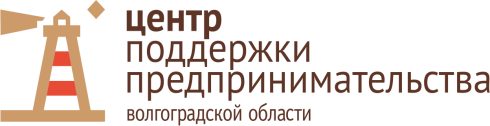 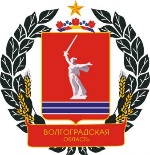 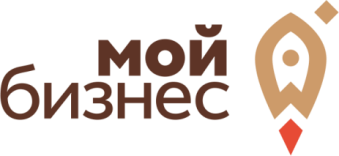 Программа круглого стола:«Самозанятость – хобби или бизнес? Ниши для самозанятых и возможности развития собственного дела» для физических лиц, применяющих    специальный налоговый режим «Налог на профессиональный доход»Дата проведения – 21 октября 2021 года Место проведения – г. Волгоград, ул. Качинцев,63 (конференц-зал 215) Время проведения -  15.00 -17.00 (начало регистрации в  14.30)ВремяТема14.30 ч.-15.00 ч.Регистрация участников (до начала мероприятия).15.00 ч.-15.05 ч.Курбанова Зайнаб - приветственное словоАНО ДПО «Межрегиональная академия повышения квалификации руководителей и специалистов»15.05 ч.-15.10 ч.Презентация деятельности ГАУ ВО «Мой бизнес». 15.10 ч.-15.20 ч.Изюмова Ольга - к.э.н., бизнес- тренер«Самозанятость – хобби или бизнес? Ниши для самозанятых и возможности развития собственного дела» - правовые основы режима самозанятости; - общая аналитика рынка самозанятых; - способы монетизации талантов;15.20 ч.-16.50 ч.Спикеры. Вопросы для обсужденияИзюмова Ольга - к.э.н., бизнес- тренер- «Подводные камни» на пути от работы по найму до своего дела. Самомотивация к активной деятельности. Идеи для самозанятости»;- информация о востребованных нишах на рынке;- способы тестирования рынка и идей;- психологические аспекты старта: мотивация к старту, преодоление барьеров продавца; Спикер Романова Светлана - доступные методы продвижения Кравцов Андрей - И.о. директора ГАУ ВО «Мой бизнес», – «Государственная форма поддержки предпринимателей на территории Волгоградской области»;Поляков Владимир – учредитель «Благотворительного фонда «РОДИНА»  - «Создание условий устойчивого жизнеобеспечения жизнедеятельности, в условиях «самозанятого населения»»;-возможности развития/масштабирования;Ермилов Даниил - руководитель школы иностранных языков «Либерти», - «За счет чего выиграть у конкурентов и получить прибыль?»Муравьева Оксана - Вице-президент ассоциации социальных предпринимателей, руководитель грантового проекта «Успешная семья», руководитель семейного ресурсного центра «Точка Опоры»,– «Перспективные направления работы самозанятых, возможности профессиональных сообществ и некоммерческого сектора в части поддержки самозанятых»;  роль сообществ в успехе самозанятых.